ÖĞRENCİNİNADI SOYADI :BÖLÜMÜ	:NUMARASI:Yukarıda kimlik bilgisi verilen öğrencimizin dosyası kontrol edilerek………………Eğitim-Öğretim Yılı……………..Yarıyılı sonunda 2547 sayılı Yükseköğretim Kanununun 44. Maddesinin (c)Fıkrası uyarınca[   ]  Üç yarıyıl kayıt hakkı verilmesi[   ]  Dört yarıyıl kayıt hakkı verilmesi[   ]  Kaydının silinmesinde[   ]  Ek sınava girmesinde sakınca olmadığı tespit edilmiştir.	          …../…../20…… KOMİSYON GÖREVLİSİ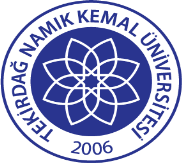 TNKÜ                                                                      AZAMİ SÜRE SONRASI                                     KAYIT KONTROL FORMUDoküman No:EYS-FRM-562TNKÜ                                                                      AZAMİ SÜRE SONRASI                                     KAYIT KONTROL FORMUHazırlama Tarihi:07.11.2022TNKÜ                                                                      AZAMİ SÜRE SONRASI                                     KAYIT KONTROL FORMURevizyon Tarihi:--TNKÜ                                                                      AZAMİ SÜRE SONRASI                                     KAYIT KONTROL FORMURevizyon No:0TNKÜ                                                                      AZAMİ SÜRE SONRASI                                     KAYIT KONTROL FORMUToplam Sayfa Sayısı:1